Информационно - аналитический отчетВидеолекторий «Я выбираю ЗОЖ» Дата и время проведения – 16.03.2023г. 13:00Место проведения – МБУ «СКЦ МО Новопластуновское СП».    Цель проведения – пропаганда здорового образа жизни, воспитание личной ответственности за сохранение своего здоровьяЗадачи акции:-  формировать и развивать у школьников культуру здорового образа жизни;-  расширить и актуализировать знания подростков о пагубном влиянии вредных привычек на личное здоровье;Категории участников – учащиеся МБОУ СОШ, активисты волонтерского любительского объединения «Шанс» – 6 человекКраткое описание мероприятия:  16 марта для активистов волонтерского молодежного объединения «Шанс» был проведен видеолекторий «Я выбираю ЗОЖ»ЗОЖ – это способ жизнедеятельности, направленный на сохранение и улучшение здоровья, это основа профилактики заболеваний. Мероприятие направлено на профилактику вредных привычек и на сознание позитивных эмоций, способствующих поднятию духа.Быть здоровым – естественное желание человека. Один мудрец сказал: «здоровье человека во многом зависит от образа жизни, поведения и умения помочь себе и другим в трудных ситуаций».Ссылка на размещение в сети-Интернет: https://t.me/molodegnovoplast/408?singlehttps://vk.com/wall-211630444_72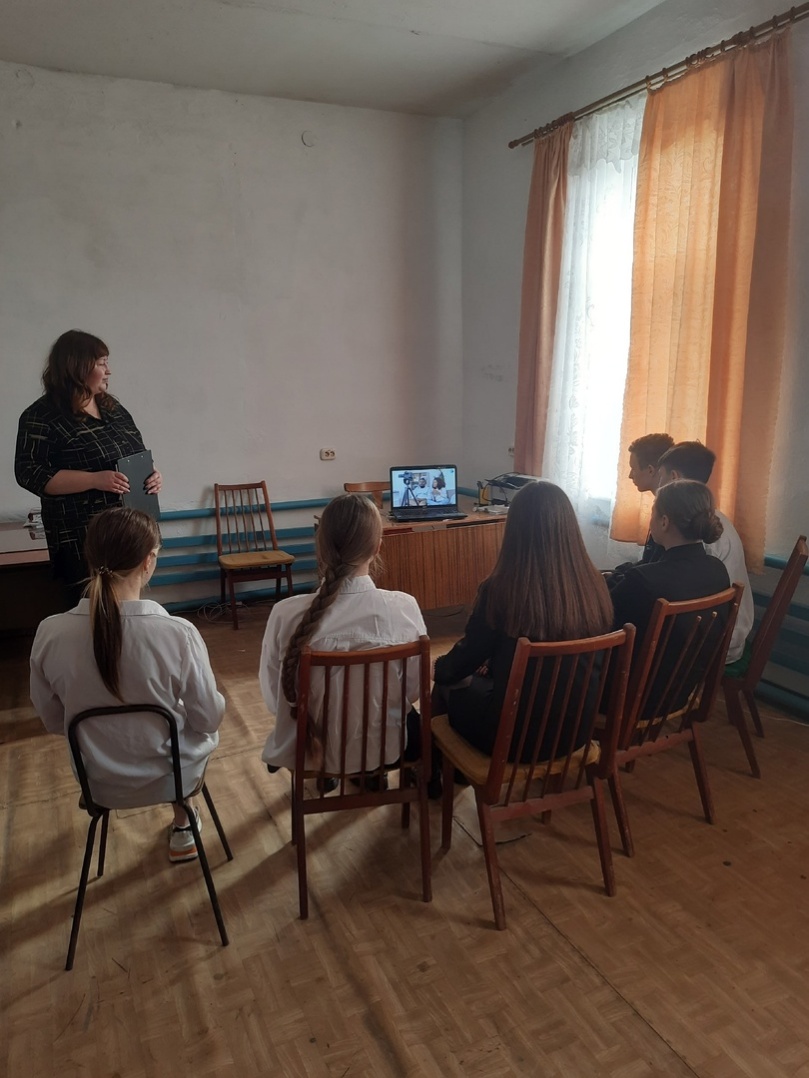 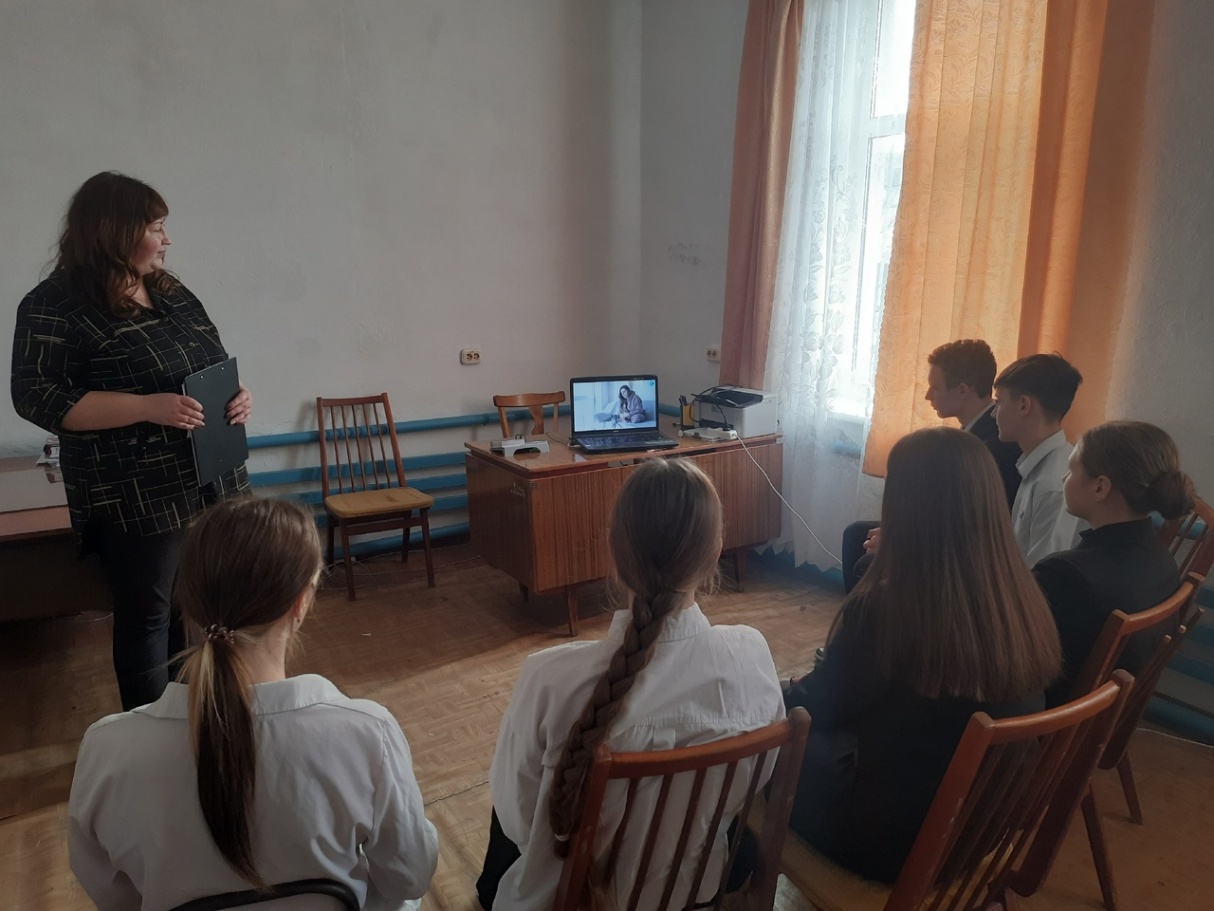 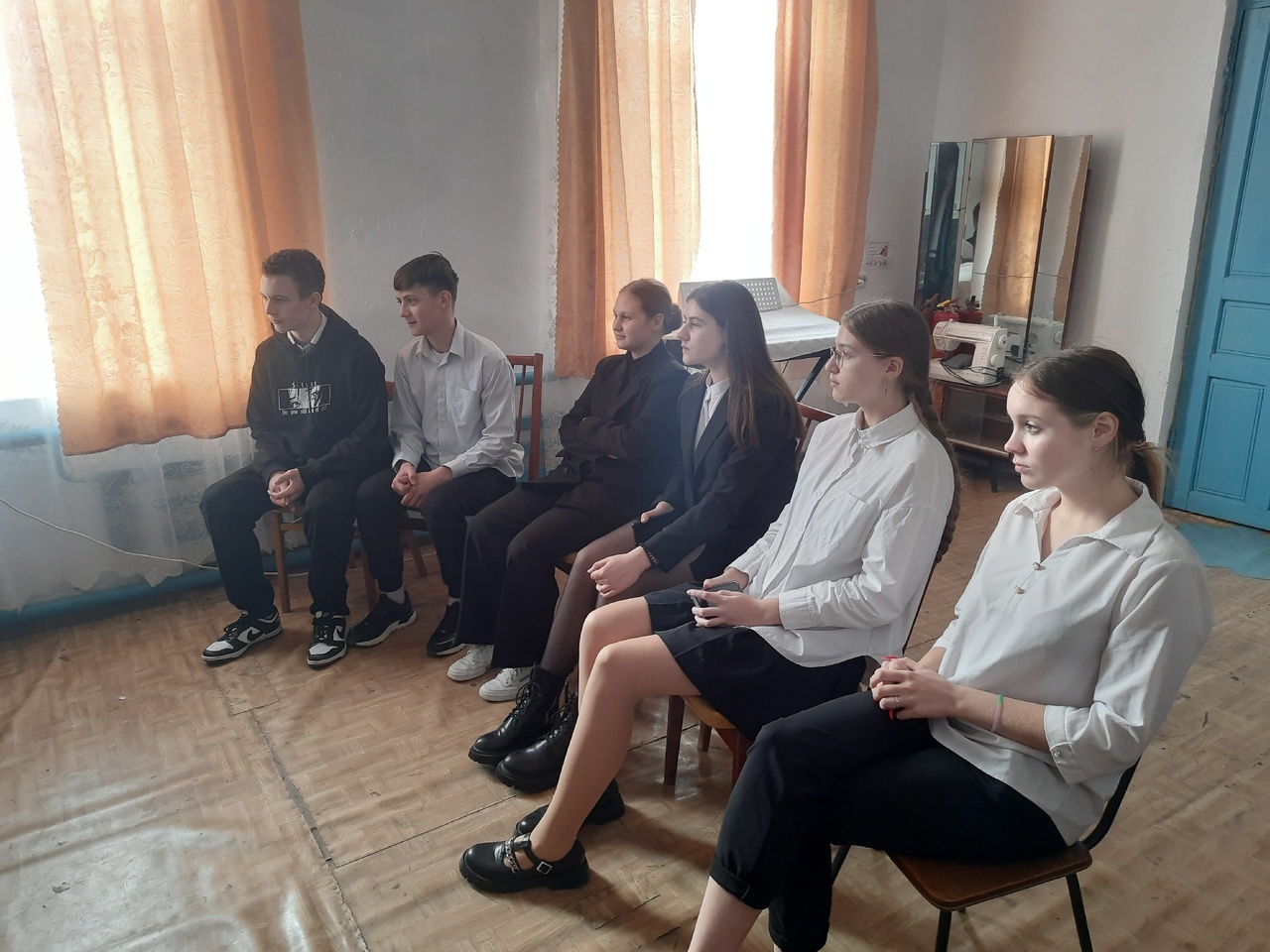 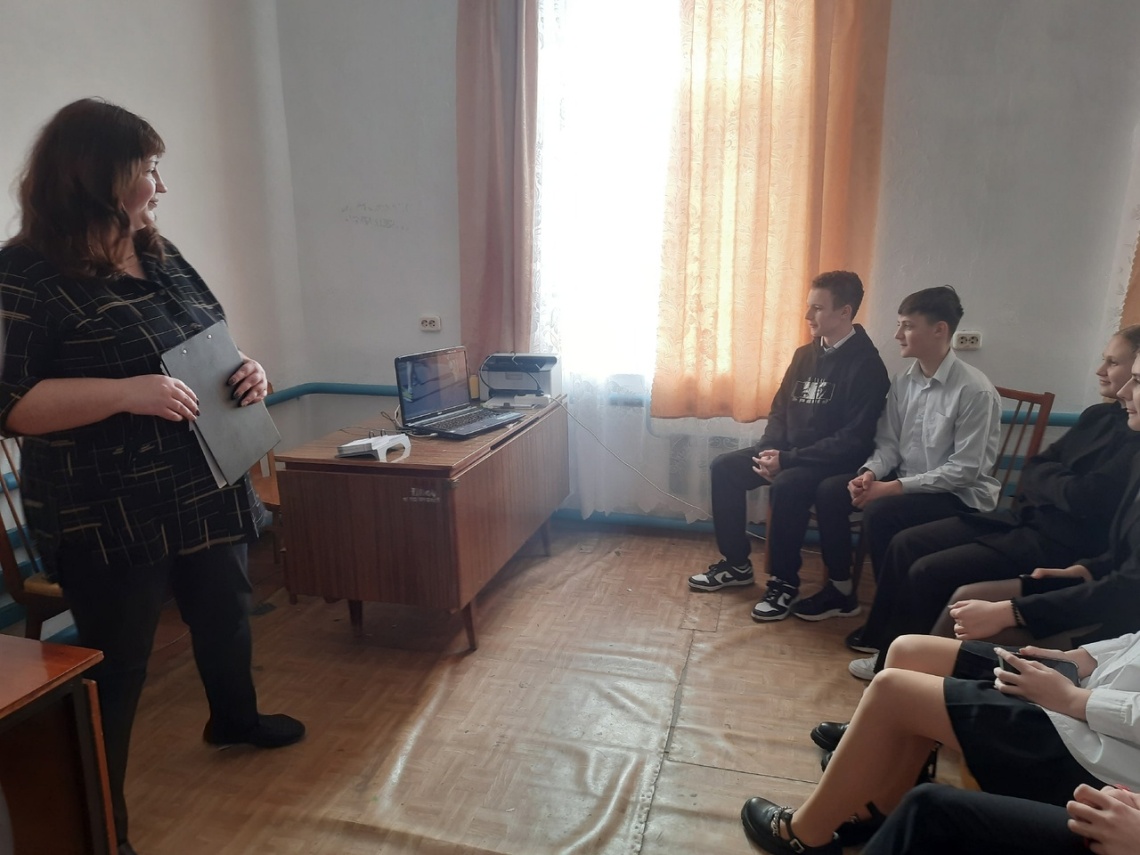 